Dokumentation im Corona-Jahr 2019/20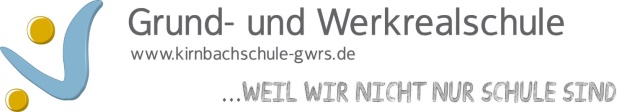 Bitte in Stichworten eintragenName der Lehrkraft: Lisa AdamDatum der Dokumentation: 03.09.2020Klasse in 2019/20FachDas haben wir bereits erledigtDas musste noch  offen bleiben4bSUVerkehrserziehungErnährung und ZuckerMüll, Plastikfrei, UmweltschutzLebensraum TeichFeuer und FeuerwehrGeografie (Deutschland, Europa, Welt)Klassengemeinschaft stärken (jede Menge)(SOKO mit Rita)KlassenratExperimenteDas Universum + SonnensystemSexualerziehungWerbungHistorisch (Indianer o.ä.)Energie / Strom